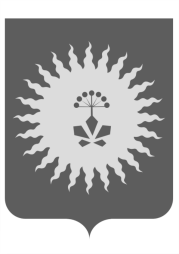 АДМИНИСТРАЦИЯАНУЧИНСКОГО МУНИЦИПАЛЬНОГО ОКРУГАПРИМОРСКОГО КРАЯПОСТАНОВЛЕНИЕ13.06.2024г.                          с. Анучино                                          № 539О внесении изменений в Устав муниципального унитарного предприятия «Анучинское ЖКХ» Анучинского муниципального округа, утвержденный постановлением администрации Анучинского муниципального округа от 27.01.2021 № 54В соответствии с Гражданским кодексом Российской Федерации, федеральным законом от 06 октября 2003 года № 131-ФЗ «Об общих принципах организации местного самоуправления в Российской Федерации», федеральным законом от 14 ноября 2002 года № 161-ФЗ «О государственных и муниципальных унитарных предприятиях», Уставом Анучинского муниципального округа, администрация Анучинского муниципального округа Приморского края,ПОСТАНОВЛЯЕТ:1. Внести в Устав муниципального унитарного предприятия «Анучинское ЖКХ» Анучинского муниципального округа (далее Устав), утвержденный постановлением администрацией Анучинского муниципального округа от 27.01.2021 №54 следующие изменения: Пункт 2.1 Устава изложить в новой редакции: «2.1. Основным видом деятельности Предприятия является забор, очистка и распределение воды для населения и различных групп потребителей, сбор и перевод денежных средств за оплату жилищно-коммунальных услуг населением»;Пункт 2.2 Устава изложить в новой редакции: «2.2. Дополнительными видами деятельности Предприятия являются:	2.2.1. добыча подземных вод;	2.2.2. эксплуатация водопроводных распределительных сетей и распределение воды на коммунально-бытовые нужды и потребителям;	2.2.3. отвод и очистка сточных вод;	2.2.4. сбор, вывоз и утилизация бытовых отходов;	2.2.5. ритуальные услуги;	2.2.6. эксплуатация сетей коммунального назначения;	2.2.7. ремонтные работы на коммунальных сетях;	2.2.8. устройство покрытий зданий и сооружений;	2.2.9. предоставление прочих коммунальных, социальных и персональных услуг населению, физическим и юридическим лицам;	2.2.12. обкос территорий;	2.2.13. содержание дорог;	2.2.14. уборка территорий от мусора, снега;	2.2.15. производство земляных работ;	2.2.16. монтаж зданий и сооружений из сборных конструкций;	2.2.17. разбивка клумб, высадка деревьев, уничтожение зеленых насаждений, создающих угрозу жизнедеятельности населения и организаций;	2.2.18. ликвидация несанкционированных свалок».	2. Директору муниципального унитарного предприятия «Анучинское ЖКХ» Анучинского муниципального округа Замыслову Сергею Сергеевичу, выступить заявителем при подаче заявления о государственной регистрации изменений Устава муниципального унитарного предприятия «Анучинское ЖКХ» Анучинского муниципального округа в инспекцию Федеральной налоговой службы по Ленинскому району города Владивосток Приморского края.3. Аппарату администрации Анучинского муниципального округа Приморского края (Бурдейной С.В.) разместить на официальном сайте администрации Анучинского муниципального округа Приморского края, в информационно-телекоммуникационной сети Интернет;4. Контроль за выполнением настоящего постановления оставляю за собой.Глава Анучинского муниципального округа                                                         С.А. Понуровский